2017 Heat Sheet Ad Order FormECA Invitational, November 3-5An ad is a great way to congratulate your swimmer or advertise your business! 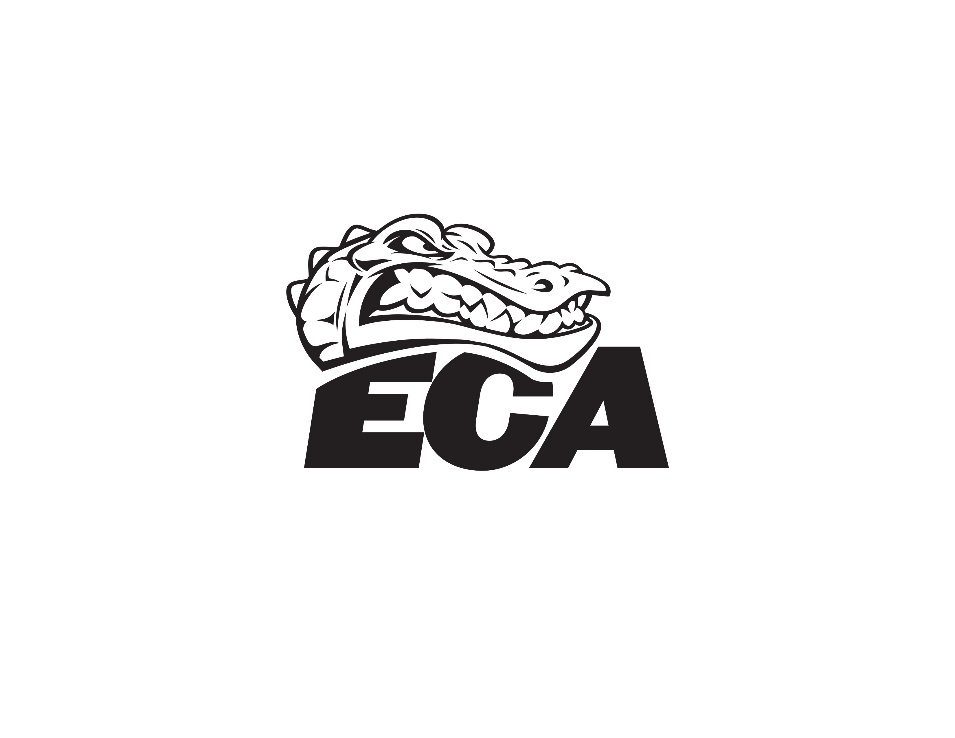 Ad Prices (All ads are Black & White)  1/8 page   $60 (Business Card size)¼   page   $100½ page     $175Full page  $300-400Super Sponsor  $600 (includes FULL page ad and BANNER in pool area)*Please print information.Type of Ad (circle)                    BUSINESS			PERSONALSize of Ad (see above price list) ____________PAYMENT METHOD (circle)    CASH		CHECK   (check #_____)Name or Business Name _________________________________________Address			________________________________________				________________________________________				________________________________________Phone Numbers		________________________________________				________________________________________Please draw ad or attach artwork (it will not be returned):AD DEADLINE: Tuesday, October 3rd.  Payment due at time of order.  Make checks payable to “East Carolina Aquatics”.  Return to an ECA coach or a board member.